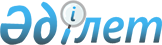 О внесении изменений в приказ исполняющего обязанности Министра юстиции Республики Казахстан от 30 июля 2015 года № 427 "Об утверждении минимальных социальных стандартов в сфере оказания гарантированной государством юридической помощи"Приказ Министра юстиции Республики Казахстан от 27 августа 2021 года № 751. Зарегистрирован в Министерстве юстиции Республики Казахстан 31 августа 2021 года № 24167
      ПРИКАЗЫВАЮ:
      1. Внести в приказ исполняющего обязанности Министра юстиции Республики Казахстан от 30 июля 2015 года № 427 "Об утверждении минимальных социальных стандартов в сфере оказания гарантированной государством юридической помощи" (зарегистрирован в Реестре государственной регистрации нормативных правовых актов № 11920) следующие изменения:
      минимальный социальный стандарт "Правовое информирование" изложить в новой редакции согласно приложению 1 к настоящему приказу;
      минимальный социальный стандарт "Правовое консультирование" изложить в новой редакции согласно приложению 2 к настоящему приказу;
      минимальный социальный стандарт "Защита и представительство адвокатами интересов физических лиц" изложить в новой редакции согласно приложению 3 к настоящему приказу.
      2. Департаменту регистрационной службы и организации юридических услуг Министерства юстиции Республики Казахстан в установленном законодательством порядке обеспечить государственную регистрацию настоящего приказа.
      3. Контроль за исполнением настоящего приказа возложить на курирующего Вице-министра юстиции Республики Казахстан.
      4. Настоящий приказ вводится в действие по истечении десяти календарных дней после дня его первого официального опубликования. Минимальный социальный стандарт "Правовое информирование"
      1. Наименование центрального государственного органа, разрабатывающего и утверждающего минимальный социальный стандарт: Министерство юстиции Республики Казахстан.
      2. Перечень нормативных правовых актов на основании которых действует минимальный социальный стандарт:
      1) Закон Республики Казахстан "О адвокатской деятельности и юридической помощи";
      2) Административный процедурно-процессуальный кодекс Республики Казахстан.
      3. Цель минимального социального стандарта: Минимальный социальный стандарт определяет требования и условия предоставления гарантированной государством юридической помощи гражданам в виде правового информирования.
      4. Нормы и нормативы минимального социального стандарта указаны в приложении к настоящему стандарту. Нормы и нормативы минимального социального стандарта Минимальный социальный стандарт "Правовое консультирование"
      1. Наименование центрального государственного органа, разрабатывающего и утверждающего минимальный социальный стандарт: Министерство юстиции Республики Казахстан.
      2. Перечень нормативных правовых актов на основании которых действует минимальный социальный стандарт:
      1) Закон Республики Казахстан "Об адвокатской деятельности и юридической помощи";
      2) Закон Республики Казахстан "О минимальных социальных стандартах и их гарантиях";
      3) Постановление Правительства Республики Казахстан от 13 декабря 2018 года № 834 "Об утверждении размера оплаты гарантированной государством юридической помощи, оказанной адвокатом, и возмещения расходов, связанных с правовым консультированием, защитой и представительством, а также проведением примирительных процедур" (далее-Постановление).
      3. Цель минимального социального стандарта: Минимальный социальный стандарт определяет порядок правового консультирования.
      4. Нормы и нормативы минимального социального стандарта указаны в приложении к настоящему стандарту. Нормы и нормативы минимального социального стандарта Минимальный социальный стандарт
"Защита и представительство адвокатами интересов физических лиц"
      1. Наименование центрального государственного органа, разрабатывающего и утверждающего минимальный социальный стандарт: Министерство юстиции Республики Казахстан.
      2. Перечень нормативных правовых актов на основании которых действует минимальный социальный стандарт:
      1) Уголовно-процессуальный кодекс Республики Казахстан (далее – УПК РК);
      2) Гражданский процессуальный кодекс Республики Казахстан (далее – ГПК РК);
      3) Кодекс Республики Казахстан "Об административных правонарушениях" (далее – КоАП РК);
      4) Закон Республики Казахстан "Об адвокатской деятельности и юридической помощи";
      5) Закон Республики Казахстан "О минимальных социальных стандартах и их гарантиях";
      6) Постановление Правительства Республики Казахстан от 13 декабря 2018 года № 834 "Об утверждении размера оплаты гарантированной государством юридической помощи, оказанной адвокатом, и возмещения расходов, связанных с правовым консультированием, защитой и представительством, а также проведением примирительных процедур" (далее-Постановление).
      2. Цель минимального социального стандарта: Минимальный социальный стандарт определяет порядок защиты и представительства адвокатами интересов физических лиц.
      3. Нормы и нормативы минимального социального стандарта указаны в приложении к данному стандарту. Нормы и нормативы минимального социального стандарта
					© 2012. РГП на ПХВ «Институт законодательства и правовой информации Республики Казахстан» Министерства юстиции Республики Казахстан
				
      Министр юстиции
Республики Казахстан 

М. Бекетаев
Приложение 1 к приказу
Министра юстиции
Республики Казахстан
от 27 августа 2021 года № 751Приложение 1 к приказу
исполняющего обязанности
Министра юстиции
Республики Казахстан
от 30 июля 2015 года № 427Приложение
к минимальному
социальному стандарту
"Правовое информирование"
№
Наименование нормы/норматива
Нормативный правовой акт, регулирующий норму/нормативы 
Лица, имеющие право на минимальный социальный стандарт по нормам/нормативам
Размеры нормы/норматива
1
Правовое информирование 
1. Закон Республики Казахстан "Об адвокатской деятельности и юридической помощи".

2. Административный процедурно-процессуальный кодекс Республики Казахстан.
Физические и юридические лица 
1. Предоставление информации по вопросам законодательства Республики Казахстан в устной, письменной формах, в форме электронного документа, удостоверенного электронной цифровой подписью, либо в виде визуального ознакомления бесплатно всем физическим и юридическим лицам, имеющим право на минимальный социальный стандарт на территории Республики Казахстан независимо от места жительства и места нахождения.

2. На основании поступившего обращения возбуждается административная процедура. Срок административной процедуры, возбужденной на основании обращения, составляет пятнадцать рабочих дней со дня поступления обращения и исчисляется с момента ее возбуждения и может быть продлен мотивированным решением руководителя административного органа или его заместителя на разумный срок, но не более чем до двух месяцев ввиду необходимости установления фактических обстоятельств, имеющих значение для правильного рассмотрения административного дела, о чем извещается участник административной процедуры в течение трех рабочих дней со дня продления срока.

3. В оказании гарантированной государством юридической помощи в виде правового информирования отказывается, если обращение заявителя не имеет правового характера.

4. Отказ в оказании гарантированной государством юридической помощи в виде правового информирования должен быть мотивированным и может быть обжалован в уполномоченный орган или суд.Приложение 2 к приказуПриложение 2 к приказу
исполняющего обязанности
Министра юстиции
Республики Казахстан
от 30 июля 2015 года № 427Приложение
к минимальному
социальному стандарту
"Правовое консультирование"
№ 
Наименование нормы/норматива
Нормативный правовой акт, регулирующий норму/норматив 
Лица, имеющие право на минимальный социальный стандарт по нормам/нормативам
Размеры нормы/норматива
1
Правовое консультирование
1. Закон Республики Казахстан "Об адвокатской деятельности и юридической помощи".

2. Закон Республики Казахстан "О минимальных социальных стандартах и их гарантиях".

3.Постановление.
Физические лица, круг которых установлен пунктом 2 статьи 26 Закона "Об адвокатской деятельности и юридической помощи"
1. Оказание в форме устных и письменных консультаций, в том числе составление заявлений, жалоб, ходатайств и других документов правового характера.

2. Соответствие оплаты юридической помощи за устные и письменные консультации, составления заявлений, жалоб, ходатайств и других документов правового характера за один час по ставке из расчета 0,56 месячного расчетного показателя, утвержденного на соответствующий период, за один час в соответствии с подпунктом 3) пункта 1 Постановления.

3. В оказании гарантированной государством юридической помощи в виде правового консультирования отказывается при наличии одного из следующих условий:

1) заявитель не относится к категории лиц, имеющих право на получение гарантированной государством юридической помощи;

2) обращение заявителя не имеет правового характера.

4. Отказ в оказании гарантированной государством юридической помощи в виде правового консультирования должен быть мотивированным и может быть обжалован в уполномоченный орган или суд.Приложение 3 к приказуПриложение 3 к приказу
исполняющего обязанности
Министра юстиции
Республики Казахстан
от 30 июля 2015 года № 427Приложение
к минимальному
социальному стандарту
"Защита и представительство
адвокатами интересов
физических лиц"
№
Наименование нормы/норматива
Нормативный правовой акт, регулирующий норму/норматив
Лица, имеющие право на минимальный социальный стандарт по нормам /нормативам
Размеры нормы/ норматива
 1
Защита и представительство адвокатами интересов физических лиц
1. УПК РК.

2. ГПК РК.

3. КоАП РК.

4. Закон Республики Казахстан "Об адвокатской деятельности и юридической помощи".

5. Закон Республики Казахстан "О минимальных социальных стандартах и их гарантиях".

6. Постановление.
Физические лица, круг которых установлен УПК РК, ГПК РК, КоАП РК.
1. Защита и представительство адвокатами интересов физических лиц оказывается согласно требованиям УПК РК, ГПК РК, КоАП РК.

2. Оплата юридической помощи по часовой ставке, исчисляется в размере установленным Постановлением.